MINISTÉRIO DA EDUCAÇÃO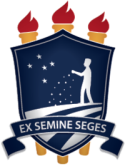 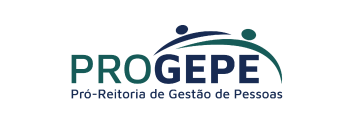 UNIVERSIDADE FEDERAL RURAL DE PERNAMBUCOPRÓ-REITORIA DE GESTÃO DE PESSOASREQUERIMENTO DE AUXÍLIO FUNERALVEM REQUERER o benefício de AUXÍLIO FUNERAL, previsto nos artigos 226 a 228 da Lei nº 8.112/90.		DADOS DO REQUERENTE		DADOS DO REQUERENTE		DADOS DO REQUERENTENome do Requerente:Nome do Requerente:Nome do Requerente:Endereço:Endereço:Endereço:Cidade:Cidade:CEP:RG:ÓRGÃO EXPEDIDOR:CPF:Telefone:Celular:Celular:E-mail:E-mail:E-mail:DADOS BANCÁRIOS DA CONTA CORRENTEDADOS BANCÁRIOS DA CONTA CORRENTEDADOS BANCÁRIOS DA CONTA CORRENTEBanco:Agência:ContaDADOS DO(A) SERVIDOR(A) FALECIDO(A)DADOS DO(A) SERVIDOR(A) FALECIDO(A)DADOS DO(A) SERVIDOR(A) FALECIDO(A)Nome:Nome:Nome:Matrícula SIAPE:CPF:RG:Situação Funcional:                        (     ) ATIVO                    (       ) APOSENTADO(A)Situação Funcional:                        (     ) ATIVO                    (       ) APOSENTADO(A)Situação Funcional:                        (     ) ATIVO                    (       ) APOSENTADO(A)GRAU DE PARENTESCO COM O(A) SERVIDOR(A) FALECIDO(A)(    ) Cônjuge/Companheiro(a)              (     ) Filho(a)                        (     ) TerceirosDECLARAÇÃODECLARO que não solicitei este benefício em outro órgão federal, estadual/distrital ou municipal._________________________________   ___________________________________Local e data                                                  AssinaturaDOCUMENTAÇÕES NECESSÁRIAS PARA O AUXÍLIO FUNERAL:OBS:Todas as cópias deverão ser autenticadas ou ter o “confere com o original” com assinatura de outro servidor da UFRPEI. Se família do servidor ou terceiros:1. Cópia da Certidão de Óbito do servidor/anistiado político;2. Cópia de Documento de Identificação oficial com foto e CPF do requerente;3. Nota Fiscal original da funerária, nominal ao requerente;4. Comprovante dos dados bancários (CONTA CORRENTE) do requerente;5. Cópia da certidão de casamento devidamente atualizada – expedida no máximo há 90 dias, quando o requerente for o cônjuge;6. Cópia da comprovação de união estável, como entidade familiar, quando o requerente for companheiro (a): no mínimo três documentos comprobatórios conforme §3° do art. 22 do Decreto n° 3.048/1999, discriminado no item abaixo.II. Caso não tenha sido anteriormente incluído como companheiro, deverá anexar, no mínimo, 3 (três) dos seguintes documentos:a) Certidão de nascimento de filho havido em comum;b) Certidão de casamento religioso;c) Declaração do imposto de renda do servidor em que conste o interessado como seu dependente;d) Disposições testamentárias;e) Declaração especial feita perante tabelião;f) Prova do mesmo domicílio;g) Prova de encargos domésticos evidentes e existência de sociedade ou comunhão dos atos da vida civil;h) Procuração ou fiança reciprocamente outorgada;i) Conta bancária conjunta;j) Registro em associação de qualquer natureza, onde conste o interessado como dependente do servidor k) Anotação constante de ficha ou livro de registro de empregados;l) Apólice de seguro da qual conste o segurado como instituidor do seguro e a pessoa interessada como sua beneficiária;m) Ficha de tratamento em instituição de assistência médica, da qual conste o segurado como responsável;n)  Escritura de compra e venda de imóvel pelo segurado em nome de dependente;o) Quaisquer outros que possam levar à convicção do fato a comprovar.III. Outra pessoa que vive às expensas do servidor e conste do seu assentamento funcional: Comprovação dedependência econômica.IV. Se procurador/curador:      a) Documentos exigidos no item 1;      b) Cópia de Documento de Identificação oficial com foto e CPF do procurador/curador;      c) Procuração/curatela.OBSERVAÇÕES: Serão objeto de indenização somente as despesas relacionadas com o ato fúnebre, excluindo-se gastos com castiçais, coroa de flores, dentre outros.O benefício é concedido com base na remuneração ou provento, a que o(a) servidor(a) faria jus se vivo(a) fosse, no mês do falecimento.Para eventuais terceiros que arquem com as despesas de funeral de servidor(a), o valor do benefício será limitado aos valores comprovadamente expendidos, por meio de Nota Fiscal, até o limite de uma remuneração ou provento;No caso de acumulação legal de cargos, o auxílio será pago somente em razão do cargo de maior remuneração;Previsão Legal:Artigos 226 a 228 e 241 da Lei nº 8.112, de 11/12/90.